APPLICATION FOR STUDENT POLL WORKER PROGRAMTo the Huntingdon County Board of Elections:____________________________________ has the school’s permission to work as a Clerk for the General Primary Election, April 23rd, 2024._______________________________________Name of School and School District_______________________________________Signature of School Representative and TitleSTUDENT MUST BE AT LEAST 17 YEARS OLD TO APPLYPARENT/LEGAL GUARDIAN CONSENT FORMThis is to advise the Huntingdon County Board of Elections that ____________________________ has my permission to work as a Clerk for the General Primary Election, April 23rd, 2024. I am aware that the shift starts at 6:30 am and finishes at 8:30 pm. __________________________________		_______________________________________Parent/Guardian Printed Name				Parent/Guardian SignatureStudent Address: _______________________________________________________________________Student Telephone Number: _____________________________________________________________Mail completed forms to:  Huntingdon County Elections Office, 233 Penn Street, Huntingdon, PA 16652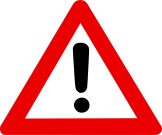 